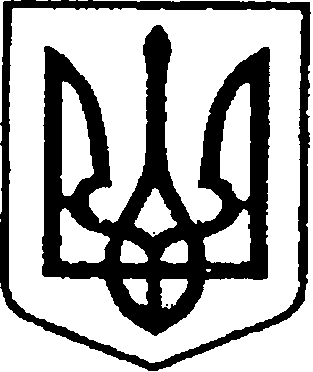 УКРАЇНАЧЕРНІГІВСЬКА ОБЛАСТЬН І Ж И Н С Ь К А  М І С Ь К А  Р А Д А___сесія VIII скликанняР І Ш Е Н Н Явід «___» _______ 2021р.		м. Ніжин				№________Про внесення змін до додатку 37«Програма інформатизації діяльностівиконавчого комітету Ніжинської міської ради Чернігівської області на 2020 – 2022 роки» до рішення Ніжинської міської ради від 24.12. 2019 р №7-65/2019 «Про затвердження бюджетних програмМісцевого значення на 2020 рік» (зі змінами)У відповідності до ст. 26, 42, 59, 61, 73 Закону України «Про місцеве самоврядування в Україні», ст. 89, 91 Бюджетного кодексу України, Регламенту Ніжинської міської ради VІІI скликання, затвердженого рішенням Ніжинської міської ради від 27.11.2020 року №3-2/2020 (зі змінами), міська рада вирішила:1. Внести зміни до додатку 37 «Програма інформатизації діяльності виконавчого комітету Ніжинської міської ради Чернігівської області на 2020 – 2022 роки» до рішення Ніжинської міської ради від 24.12.2019р. №7-65/2019 «Про затвердження бюджетних програм місцевого значення на 2020 рік», (зі змінами внесеними рішеннями Ніжинської міської ради №3-68/2020 від 
26.02. 2020р., №15-68/2020 від 26.02.2020р.,№5-72/2020 від 29.04.2020р., №4-73/2020 від 20.05.2020р., №3-76/2020 від 03.08.2020р., №4-77/2020 від 27.08. 2020р., №6-79/2020 від 30.09.2020, №3-80/2020 від 13.10.202, №57-4/2020 від 24.12.2020, №4-6/2021 від 04.02.2021, №10-8/2021 від 30.03.2021, №54-11/2021 від 01.07.2021, №8-12/2021 від 19.08.2021), а саме, Паспорт програми, додатки №1, №2, №4, №5, №6 та №7 до Програми інформатизації діяльності виконавчого комітету Ніжинської міської ради Чернігівської області на 2020 – 2022 роки викласти в наступній редакції:1. Паспорт ПрограмиДодаток 1до Програми  інформатизації діяльності виконавчого комітету Ніжинської  міської ради Чернігівської області  на 2020 – 2022 рокиІнформатизація діяльності виконавчого комітету Ніжинської міської ради Чернігівської області на 2020 – 2022 рокиДодаток № 2до Програми інформатизації діяльності виконавчого комітету Ніжинської міської ради Чернігівської області на 2020 – 2022 рокиІнформатизація діяльності Ніжинського міського центру соціальних служб для сім'ї , дітей та молоді на 2020–2022 рокиДодаток 4до Програми  інформатизації діяльності виконавчого комітету Ніжинської  міської ради Чернігівської області  на 2020 – 2022 рокиІнформатизація діяльності КНП «Ніжинський міський пологовий будинок» на 2020 – 2022 рокиДодаток № 5до Програми інформатизації діяльності виконавчого комітету Ніжинської міської ради Чернігівської області на 2020 – 2022 рокиІнформатизація діяльності КНП «Ніжинська ЦМЛ ім. М. Галицького» Ніжинської міської ради Чернігівської області  на 2020 – 2022 рокиДодаток 6до Програми  інформатизації діяльності виконавчого комітету Ніжинської  міської ради Чернігівської області на 2020 – 2022 рокиІнформатизація діяльності КНП «Ніжинська міська стоматологічна поліклініка» Ніжинської міської ради  Чернігівської областіна 2020 – 2022 рокиДодаток № 7до Програми  інформатизації діяльності виконавчого комітету Ніжинської  міської ради Чернігівської областіна 2020 – 2022 рокиРесурсне забезпечення Програми  інформатизації діяльності виконавчого комітету Ніжинської  міської ради Чернігівської областіна 2020 – 2022 роки2. Начальнику відділу з питань організації діяльності Ніжинської міської ради Чернігівської області та її виконавчого комітету (Доля О.В.) забезпечити оприлюднення даного рішення протягом п’яти робочих днів з дня його прийняття шляхом розміщення на офіційному веб-сайті Ніжинської міської ради.3. Організацію роботи по виконанню рішення покласти на начальника відділу господарського забезпечення виконавчого комітету Ніжинської міської ради Дмитрієва С.В.4. Контроль за виконанням рішення покласти на постійну депутатську комісію міської ради з питань соціально-економічного розвитку, підприємництва, інвестиційної діяльності, бюд жету та фінансів (голова комісії Мамедов В.Х.).Міський голова								Олександр КОДОЛАПодає:Начальник відділу господарськогозабезпечення виконавчого комітетуНіжинської міської ради						С. ДМИТРІЄВПогоджують:Секретар міської ради							Ю. ХОМЕНКОПерший заступник міського голови з питаньдіяльності виконавчих органів ради				Ф.ВОВЧЕНКОНачальник фінансового управління					Л. ПИСАРЕНКОНачальник відділу бухгалтерського обліку апарату виконавчого комітету Ніжинської міської ради —головний бухгалтер							Н. ЄФІМЕНКОНачальник відділу юридично-кадрового забезпечення					В.ЛЕГАГолова постійної комісіїміської ради  з питань соціально-економічного розвитку, підприємництва, інвестиційної діяльності, комунальної власності, бюджету та фінансів      		В.МАМЕДОВГолова постійної комісії міської ради зпитань регламенту, законності, охорониправ і свобод громадян, запобігання корупції,адміністративного-територіального устрою,депутатської діяльності та етики					В.САЛОГУБПОЯСНЮВАЛЬНА ЗАПИСКАдо проекту рішення ___________________«Про внесення  змін до додатку 37 «Програма інформатизації діяльності виконавчого комітету Ніжинської міської ради Чернігівської області на 2020 – 2022 роки», затвердженого рішенням Ніжинської міської ради 24.12. 2019 р №7-65/2019 «Про затвердження бюджетних програм місцевого значення на 2022рік» (зі змінами).Проект рішення передбачає збільшення обсягу фінансування на 2022 рік бюджетної програми місцевого значення Програма інформатизації діяльності виконавчого комітету Ніжинської міської ради Чернігівської області на 2020-2022 роки в зв’язку з впровадженням проектів модернізацій систем інформатизації в виконавчому комітеті та їх структурних підрозділах. Згідно переліку що викладений у тексті проекту.Метою прийняття рішення є модернізація та технічне переоснащення локальної мережі передачі даних Виконавчого комітету Ніжинської міської ради Чернігівської області.Проект рішення підготовлений у відповідності до ст. 26, 42, 59, 61, 73 Закону України «Про місцеве самоврядування в Україні», ст. 89, 91 Бюджетного кодексу України, керуючись Регламентом Ніжинської міської ради VІІI скликання затвердженого рішенням Ніжинської міської ради від 27.11.2020 року №3-2/2020.Потреба прийняття рішення пов’язана з необхідністю впровадження електронного документообігу у виконавчому комітеті Ніжинської міської ради та їх структурних підрозділах.Зміни що пропонуютьсяРесурсне забезпечення Програми  інформатизації діяльності виконавчого комітету Ніжинської  міської ради Чернігівської областіна 2020 – 2022 рокиНачальник відділу господарськогозабезпечення виконавчого комітетуНіжинської міської ради                                                             С ДМИТРІЄВ Візують:Начальник відділу господарськогозабезпечення виконавчого комітетуНіжинської міської ради						С. ДМИТРІЄВСекретар міської ради							Ю. ХОМЕНКОНачальник відділу бухгалтерського обліку апарату виконавчого комітету Ніжинської міської ради —головний бухгалтер							Н. ЄФІМЕНКОПерший заступник міського голови з питаньдіяльності виконавчих органів ради				Ф. ВОВЧЕНКОНачальник фінансового управління					Л. ПИСАРЕНКОНачальник  відділу юридично-кадрового забезпечення					В. ЛЕГАГолова постійної комісіїміської ради  з питань соціально-економічного розвитку, підприємництва, інвестиційної діяльності, комунальної власності, бюджету та фінансів			В. МАМЕДОВГолова постійної комісії міської ради зпитань регламенту, законності, охорониправ і свобод громадян, запобігання корупції,адміністративного-територіального устрою,депутатської діяльності та етики					В. САЛОГУБ1.Ініціатор розроблення програмиВиконавчий комітет Ніжинської міської ради Чернігівської області2.Законодавча база, дата, номер і назва розпорядчого документа про розроблення програми, нормативні документиСт. 48 Бюджетного кодексу України; закони України «Про місцеве самоврядування в Україні», «Про Національну програму інформатизації», «Про доступ до публічної інформації», «Про електронні документи та електронний документообіг», «Про електронний цифровий підпис», «Про публічні закупівлі», «Про захист інформації в інформаційно– телекомунікаційних системах», Указ Президента України від 12 січня 2015 року № 5/2015 «Про Стратегію сталого розвитку «Україна–2020», постанови Кабінету Міністрів України  від 31 серпня 1998 року № 1352 «Про затвердження Положення про формування та виконання національної інформатизації» із змінами, від 12 квітня 2000 року № 644 «Про затвердження Порядку формування та виконання регіональної програми і проекту інформатизації» із змінами  3.Розробники програмиВідділ господарського забезпечення апарату виконавчого комітету Ніжинської міської ради; Ніжинський міський центр соціальних служб для сім'ї , дітей та молоді (далі – Ніжинський міський ЦСССДМ); Комунальний заклад Ніжинський міський молодіжний центр Ніжинської  міської ради Чернігівської області (далі – КЗ НММЦ); Комунальне некомерційне підприємство «Ніжинська центральна міська лікарня імені Миколи Галицького» Ніжинської  міської ради Чернігівської області (далі – КНП  «Ніжинська ЦМП ім. М. Галицького»); Комунальне некомерційне підприємство «Ніжинська міська стоматологічна поліклініка» Ніжинської  міської ради Чернігівської області (далі – КНП  «НМСП»); Комунальне некомерційне підприємство «Ніжинський міський пологовий будинок» Ніжинської  міської ради Чернігівської області (далі – КНП  «НМПБ»).4.Головний розпорядник бюджетних коштівВиконавчий комітет Ніжинської міської ради5.Учасники програмиВідділ господарського забезпечення апарату виконавчого комітету Ніжинської міської ради; Ніжинський міський ЦСССДМ; КЗ НММЦ; КНП «Ніжинська ЦМП ім. М. Галицького»; КНП «НМСП»; КНП «НМПБ».6.Термін реалізації програми2020 – 2022 роки7.Загальний обсяг фінансуванняресурсів, в т.ч. кредиторська заборгованість минулих періодів, необхідних для реалізації програми 22 074 098 грн.7.1.Кошти бюджету Ніжинської міської ТГ22 047 210 грн.7.2.Кошти інших джерел26 888 грн.№ з/пОрієнтовні заходи ПрограмиКЕКВОбсяг фінансу-вання2020р.Обсяг фінансу-вання2021р.Обсяг фінансу-вання2022р.Всього, грн.Джерела фінансу-вання1Оновлення комп’ютерної техніки, периферійного обладнання, оргтехніки, комплектуючих  тощо2210173 05025 000140 500338 550бюджет Ніжинської міської  ТГ2Придбання електронних ключів22103 00013 000016 000_ ’’ _ВСЬОГО по КЕКВ2210176 05038 000140 500354 5503Поточний ремонт, модернізація комп’ютерної техніки, орг.техніки тощо; заправка, поточний ремонт  картриджів, тонерів, їх обслуговування2240290 00070 000300 000660 000_ ’’ _4Супроводження електронних поштових скриньок в домені gov.ua224010 00010 00032 00052 000_ ’’ _5Забезпечення роботи програм для ведення програмного забезпечення; оплата  послуг  інтернету2240104 49085 000100 000289 490_ ’’ _6Придбання іншого програмного забезпечення для роботи відділів виконавчого комітету Ніжинської міської ради; обслуговування програмного забезпечення2240107 700165 000290 500563 200_ ’’ _7Придбання програмного забезпечення для роботи серверного обладнання виконавчого комітету Ніжинської міської ради; обслуговування програмного забезпечення22400600 0000600 000_ ’’ _8Створення нової інформаційно-телекомунікаційної системи - офіційного веб-сайту (порталу) Ніжинської міської ради2240360 00000360 000_ ’’ _9Підтримка, обслуговування офіційного веб-сайту Ніжинської міської ради, Юмуні  і т.д.; забезпечення роботи й адміністрування веб-сайту міської ради224044 00065 90065 000174 900_ ’’ _10Улаштування мережі Інтернет з супутнім обладнанням в ЦНАП2240100 00000100 000_ ’’ _11Послуги зі створення комплексної системи захисту інформації в автоматизованій системі2240335000033 500_ ’’ _12Технічне переоснащення локальної мережі передачі даних Виконавчого комітету Ніжинської міської ради Чернігівської області за адресою: м. Ніжин, площа імені Івана Франка, 12240002 100 0002 100 00013Послуги з обробки даних, видачі сертифікатів та їх обслуговування (послуги КЕП)22400025 00025 000ВСЬОГО по КЕКВ22401 049 690995 9002 912 5004 958 09014Оновлення комп’ютерів, периферійного обладнання та оргтехніки3110890 0005300001 365 5002 785 500_ ’’ _15Придбання обладнання для облаштування серверу виконавчого комітету Ніжинської міської ради31100900 000900 000_ ’’ _16Планшети3110021 888021 888Інші джерела власних надходжень бюджет-них установВСЬОГО по КЕКВ3110890 0001 451 8881 365 5003 707 38817Модернізація системи передавання даних31320400 0000400 000бюджет Ніжинської міської  ТГ18Модернізація системи передавання даних, голосового зв’язку та відеоспостереження в Ніжинській міській раді за адресою площа імені Івана Франка 131325 385 60004 400 0009 785 600_ ’’ _ВСЬОГО по КЕКВ31325 385 600400 0004 400 00010 185 600Всього, грн.7 501 3402 885 7888 818 50019 205 628№ п/пМета, завдання, КПККЕКВОбсяг фінансування на 2020 рікОбсяг фінансування на 2021 рікОбсяг фінансування на 2022 рікВсього, грн.1Впровадження засобу криптографічного захисту інформації «Ключ електронний»22102 100,002 000,004 000,002Придбання сканеру2210-4 600,00-4 600,003Постачання примірника та пакетів оновлення комп’ютерної програми «М.Е.Док» Модуль «Звітність»22401 500,001 700,002 000,005 400,004Оплата кваліфікованої електронної довірчої послуги  формування, перевірки та затвердження чинності кваліфікованого сертифіката  електронного підпису чи печатки22401 000,001 200,001 200,003 600,005Технічне обслуговування комп’ю-терного обладнання22401 900,00-2 400,004 300,006Оплата послуг Інтернет22402 800,003 800,003 000,009 600,007Оплата послуг по ремонту та заправці картриджів22404 000,00-4 000,008 000,008Придбання комп’ютерної техніки, мережевого обладнання, оргтехніки та комплектуючих  311025 000,0025 000,0025 000,0075 000,00Всього38 300,0038 300,0037 600,00114 200,00в т.ч. по КЕКВ22102 100,006 600,008 700,00в т.ч. по КЕКВ224011 200,006 700,0012 600,0030 500,00в т.ч. по КЕКВ311025 000,0025 000,0025 000,0075 000,00№ з/пОрієнтовні заходи ПрограмиКЕКВОбсяг фінансу-вання2020р.Обсяг фінансу-вання2021р.Обсяг фінансу-вання2022р.Всього, грн.Джере-ла фінансування1Забезпечення роботи системи електронного документообігу відділень комунального некомерційного підприємства «Ніжинський міський пологовий будинок»Не потребує фінансо-вого забезпечення2Закупівля та впровадження програми МІС (медична інформаційна система)2610 (2240)7 0007 000Бюджет Ніжин-ської міської ТГ3Забезпечення роботи програм для ведення програмного забезпечення бухгалтерського та статистичного обліку2610 (2240)8 00030 00032 00070 000-“-4Підтримка в належному стані існуючою локальної комп’ютерної мережі2610 (2240)10 00010 0005 00025 000-“-5Забезпечення доступу до мережі Інтернет з постійною швидкістю передачі даних не менше 100 Мбіт/с до усіх структурних підрозділів закладу, в яких буде встановлена програма HELSI2610 (2210)3 7406 00009 740-“-5Забезпечення доступу до мережі Інтернет з постійною швидкістю передачі даних не менше 100 Мбіт/с до усіх структурних підрозділів закладу, в яких буде встановлена програма HELSI2610 (2240)19 50023 00026 00068 500-“-6Закупівля і встановлення базового ліцензованого програмного забезпечення HELSIНе потребує фінансо-вого забезпечення7Підтримка офіційного веб-сайту КНП «Ніжинський міський пологовий будинок» та забезпечення роботи й адміністрування веб-сайту міської ради 2610 (2240)45 000 5 0005 00055 000Бюджет Ніжин-ської міської ТГ8Впровадження засобу криптографічного захисту інформації «Ключ електронний»2610(2210)5 0005000200012000-“-9Оновлення комп’ютерів, периферійного обладнання та оргтехніки, в т.ч. поточний ремонт комп’ютерів, периферійного обладнання та оргтехніки2610 (2210)62 56427 80010 800101 164-“-9Оновлення комп’ютерів, периферійного обладнання та оргтехніки, в т.ч. поточний ремонт комп’ютерів, периферійного обладнання та оргтехніки2610 (2240)16 0005 1005 00026 100-“-9Оновлення комп’ютерів, периферійного обладнання та оргтехніки, в т.ч. поточний ремонт комп’ютерів, периферійного обладнання та оргтехніки3210 (3110)51 69620 000.0040 000111 696-“-10Навчання персоналу по користуванню системою HELSI52 50052 500-“-Всього, грн.274 000138 900125 800538 700 в т.ч. по КЕКВ2610 (2210)7130438 80012 800122 904 в т.ч. по КЕКВ2610 (2240)15100080 10073 000304 100 в т.ч. по КЕКВ3210 (3110)5169620 00040 000111 696Найменування видатків2020 рік2021 рік2022 рікВсього, грн.КЕКВ 2610(2210)74 50047 15040 000161 65030200000-1 комп’ютерне обладнання та приладдя74 50047 15040 000161 650КЕКВ 2610(2240)28 000513 850360 000901 85048000000-8 Пакети програмного забезпечення100 000100 00050300000-8Ремонт, технічне обслуговування комп’ютерів3 5003 8504 25011 60072000000-5Послуги у сфері інформаційних технологій: консультування, програмне забезпечення24 500410 000360 000794 500КЕКВ 3210(3110)100 000600 000200 000900 00030200000-1 комп’ютерне обладнання та приладдя100 000600 000200 000900 000Всього202 5001 161 000600 0001 963 500Найменування видатківрокирокирокиВсього, грн.Найменування видатків202020212022Всього, грн.КЕКВ 2610 (2210)5 000005 00030200000-1 комп’ютерне обладнання та приладдя5 000005 000КЕКВ  2610 (2240)40 32031 52039 200111 04072260000-5Сервісне обслуговування програмного забезпечення6 0007 2008 40021 60050300000-8 Ремонт, технічне обслуговування комп’ютерів001 0001 00072000000-5Оплата послуг Інтернет7 2007 9209 00024 120 50380000-1 ремонт офісної техніки  та технічне обслуговування., заправка   катриджів9002 0002 5005 40072260000-5Програмне забезпечення ведення бухгалтерського обліку  версія 1218 22014 40016 80049 420 72260000-5 Користування сервісами хмарної медичної інформаційно-телекомунікаційної системи «Регіональна інформаційна медична система «Медстар»8 00001 5009 500КЕКВ  3210 (3110)60 00060 00030200000-1 комп’ютерне обладнання та приладдя60 00060 000Всього105 32031 52039 200176 040ЗавданняОбсяг коштів, які пропонується залучити на виконання  програми за рахунок бюджету Ніжинської міської територіальної громади, грн.Обсяг коштів, які пропонується залучити на виконання  програми за рахунок бюджету Ніжинської міської територіальної громади, грн.Обсяг коштів, які пропонується залучити на виконання  програми за рахунок бюджету Ніжинської міської територіальної громади, грн.Обсяг коштів, які пропонується залучити на виконання  програми за рахунок бюджету Ніжинської міської територіальної громади, грн.Завдання2020р.2021р.2022р.Всього Інформатизація діяльності виконавчого комітету Ніжинської міської ради Чернігівської області на 2020 – 2022 роки7 501 3402 863 9008 818 50019 183 740Інформатизація діяльності Ніжинського міського центру соціальних служб для сім'ї , дітей та молоді на 2020 – 2022 роки38 30038 30037 600114 200Інформатизація діяльності Комунального закладу Ніжинський міський молодіжний центр Ніжинської  міської ради Чернігівської області на 2020 – 2022 роки33 61025 42017 00076 030Інформатизація діяльності КНП «Ніжинський міський пологовий будинок» на 2020 – 2022 роки274000138900125 800538 700Інформатизація діяльності КНП «Ніжинська ЦМЛ ім. М. Галицького» Ніжинської міської ради Чернігівської області на 2020 – 2022 роки197 5001 161 000600 0001 958 500Інформатизація діяльності КНП «Ніжинська міська   стоматологічна поліклініка»  Ніжинської міської ради  Чернігівської області на 2020 – 2022 роки10532031 520 39 200176 040ВСЬОГО 8 150 0704 259 0409 638 10022 047 210ЗавданняОбсяг коштів, які пропонується залучити на виконання  програми за рахунок бюджету Ніжинської міської територіальної громади, грн.Обсяг коштів, які пропонується залучити на виконання  програми за рахунок бюджету Ніжинської міської територіальної громади, грн.ЗавданняБуло 2022р.Стало 2022р.Інформатизація діяльності виконавчого комітету Ніжинської міської ради Чернігівської області на 2020 – 2022 роки882 0008 818 500Інформатизація діяльності КНП «Ніжинська ЦМЛ ім. М. Галицького» Ніжинської міської ради Чернігівської області на 2020 – 2022 роки72 500600 000Інформатизація діяльності КНП «Ніжинська міська   стоматологічна поліклініка»  Ніжинської міської ради  Чернігівської області на 2020 – 2022 роки36 41039 200ВСЬОГО 1 171 3109 638 100